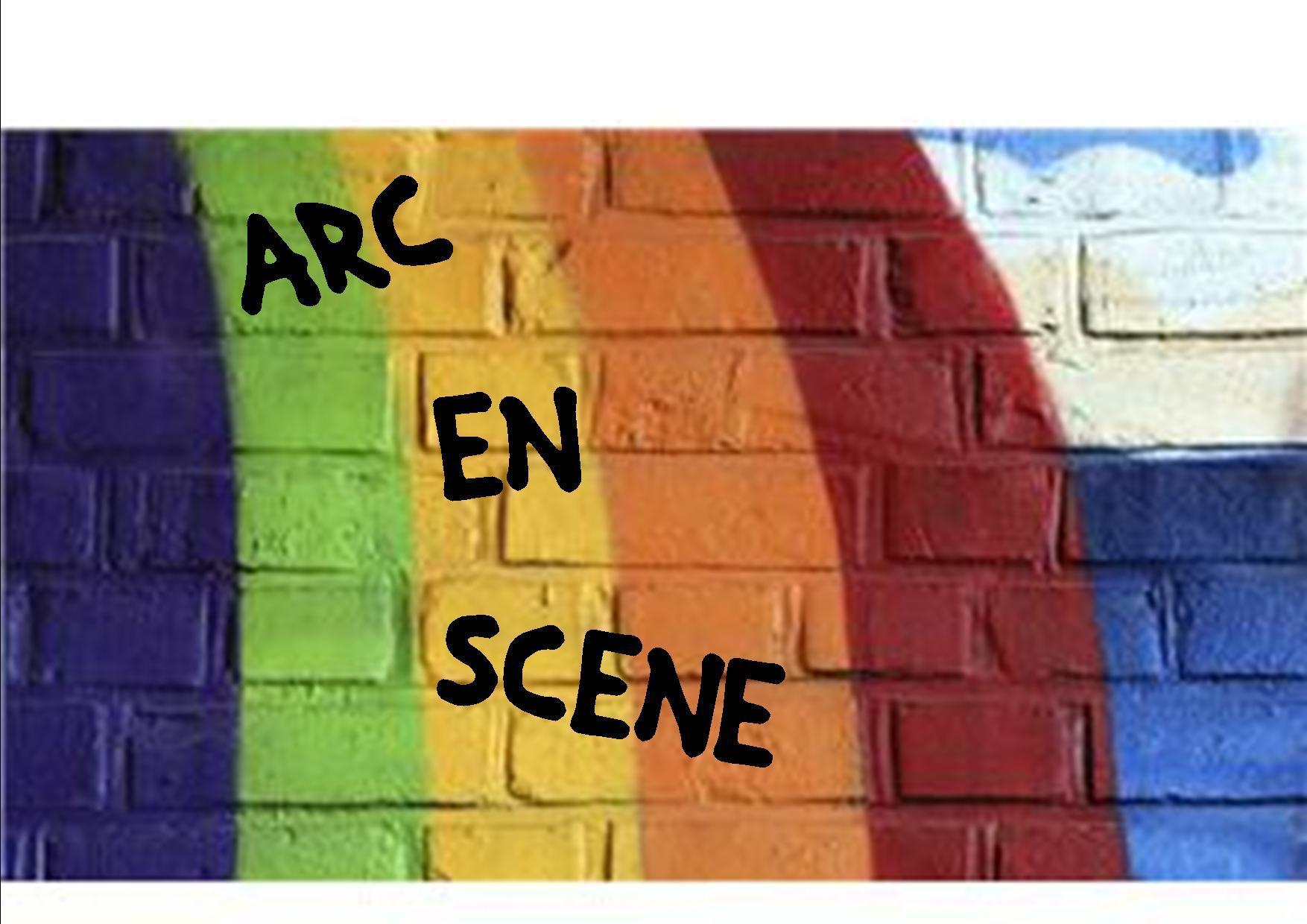 ASSEMBLEE GENERALE 2014/2015LE 16 OCTOBRE 2015Excusés : le Conseil général, la communauté de communes du Grésivaudan.La présidente ouvre l’assemblée générale.16 adhérents et 5 invités.Secrétaire de séance : Brice LEGRANDLe Rapport Moral est présenté :SAISON 2014/2015Rapport d’activitéL’association tient tout d’abord à remercier tous les bénévoles présents dans l’ombre ou la lumière pour leur implication tout au long de l’année.Les bénévoles sont notre force.Elle tient à remercier également la municipalité qui a mis gracieusement à disposition des locaux et du matériel pour mettre en œuvre l’activité, ainsi que l’ensemble des autres partenaires associatifs.Cette année encore nous avons un partenariat avec le Coléo.Tout particulièrement, cette année, nous avons été présent pour différents événements de la commune.La vie communaleL’association a participé au Forum des associations et a fourni la sonorisation, Nous avons également assuré la sonorisation et l’éclairage de la Rosière ainsi que la présence à la buvette. L’objectif de ces actions n’est pas de gagner de l’argent mais bien de contribuer à la vie communale, de renforcer les partenariats et la rencontre avec d’autres acteurs de la Commune. Nous avons participé également au Marché de Noël, au Téléthon et à la fête de la musique.Le fonctionnement de l’associationL’association est composée de 153 familles adhérentes et d’environ 10 bénévoles qui ont contribué aux spectacles et aux autres actions à travers leurs compétences avec la création de costumes, décors mais aussi la présence à la billetterie…Le conseil d’administration s’est réuni 6 fois et il a été élargi aux autres membres de l’association qui souhaitaient être présent une fois ainsi qu’au comité de parents 2 fois. L’objectif étant une réelle implication de chacun et non un lieu de consommation d’activité. Cela correspond au choix d’une faible cotisation.La section Actidanse du centre social qui a fermé en juin 2014 a intégré l’association afin de garantir la continuité de l’activité durant cette année. Cette section a pris une part importante d’implication de la vie associative notamment au moment des spectacles de fin d’année.L’action de création de la troupeCette année la création était « L’important d’être Constant» d’Oscar Wilde mis en scène par Ricardo Adam qui n’a pas tournée suite à des problèmes personnels de certains membres de l’équipe.Au mois de juillet a été mis en scène « les maxibules » par Stéphane Vaillant assisté d’Audrey Munier. Le groupe était très soudé et il a respecté l’esprit de l’association avec une réelle implication.FORMATION JEUNESil y a 15 jeunes qui ont participé aux ateliers tous les vendredis soirs. Ils ont été menés par Valentin Bouché et Audrey Munier. Le spectacle « un nez peut en cacher un autre » a été présenté au festival à Voiron et lors d’un diner spectacle à la salle des fêtes des Mollettes. Cette année c’est la même équipe qui a mené les ateliers et ils ont présenté « L’armoire Magique ». Ce spectacle a encore eu un véritable succès.La section jeune a été ouverte avec 4 enfants. Ils ont été menés par Stéphane Vaillant assisté de Rachel. Ils ont présenté une création « le cirque de l’arc en ciel » en première partie du spectacle des adolescents. Une des jeunes a fait changer le programme d’un anniversaire. Au lieu d’aller au laser game ils sont venus voir les spectacles.L’action de soutien et de conseilLE SOUTIEN TECHNIQUECette année, ce secteur a particulièrement été développé. En effet, l’asssociation a nommé un régisseur général en charge de la gestion du parc de matériel technique.Sans être exhaustif, voici quelques actions menées :Mairie de PontcharraSpectacles à l’EPACoupe IcareSoutien à Sel et SucreNuits de la roulotteL’Eco festival de LumbinCompagnie Hallet EgahayanFestirockMusicacrollesLes rencontres BrelLe métal GrésifestCes actions et nous le verront dans le bilan financier nous ont permis d’investir dans d’autres matériels, de faire des réparations…LE NOUVEAU MATÉRIEL (non exhaustif)1 console son Yamaha LS9 32	1 console lumière Zero 88 Solution	4 lyre spot Led Contest Evora sp 1808 Découpes LedAmplificationLecteur et enregistreur				Divers microsEtc…LES LOCAUXLe local que nous occupons actuellement se dégrade à vitesse grand V, Nous ne pouvons pas faire de travaux, car le bâtiment appartient à la mairie. La situation devient précaire. Des solutions devront être trouvéesTECHNICIENSDe nouveaux techniciens ont participé aux prestations cette année, malheureusement ces techniciens n’ont pas forcément les compétences pour être tout à fait autonome sur prestations.IL y a eu également un « mini stage interne » de quelques jours sur la formation lumière et sur le son.SOUTIEN ARTISTIQUEL’action de soutien se retrouve également à travers les articles du blog de l’association et des partages sur Facebook. Ainsi que du conseil auprès de certaines structure. Une proposition de programmation auprès de la mairie.La production des « Dedans d’elles ». C’est une réalisation dirigée par Didier Fayolle.Vote du rapport moral à l’unanimité.Projets pour la saison 2015/2016Pour l’année a venir, l’objectif principal est de consolider le socle de l’association au niveau de tous les secteurs.Augmentation de la cotisation pour la rentrée 2016. L’association développe « l’école de théâtre ». Il semble nécessaire de s’interroger sur une augmentation des cotisations afin de rendre viable et plus professionnel la formation des jeunes et des adolescents.La vie communaleL’association sera présente au forum des associations ainsi qu’aux festivités de Marignan. Nous maintenons également notre participation aux buvettes communales et à toute sollicitation du service culture ou de la commune en proportion évidement de nos possibilités.Le fonctionnement de l’associationL’association est composée d’environ 40 familles adhérentes et d’environ 10 bénévoles. C’est chiffres sont le nombre arrêté avant l’assemblée générale.Le conseil d’administration ou le bureau a pour objectif de se réunir une fois tous les 15 jours et sur certaines périodes plus souvent. Depuis la rentrée le CA s’est réuni toutes les semaines.L’adhésion ne doit pas être un frein à l’action associative mais elle doit permettre à l’association de subsister.La vie associative va s’alléger avec la prise d’envol de la section Actidanse. Il est donc nécessaire de se recentrer sur le cœur de vie de l’association. Aujourd’hui, le conseil d’administration est structuré notamment autours de missions précises et en réalité avec les besoins. Il apparaît nécessaire de créer le poste de décoratrice/Costume qui serait en charge comme le régisseur général du matériel autre que technique, ainsi que la conception de ceux-ci.Il est nécessaire également de trouver quelqu’un qui prendrait une part de communication et de diffusion. L’ensemble des informations et des documents sera sur le site internet de l’association afin de réduire les coûts et les problèmes de diffusion.LA TROUPELes maxibules : l’objectif de cette année sera de le diffuser le plus largement possible à travers l’inscription a différents festivals et notamment le masque d’or. Cette année la mise en scène est reprise par Audrey Munier assistée par Ricardo Adam.FORMATION JEUNESCette année, une nouvelle étape est franchie avec le passage de certains adolescents vers la troupe. L’augmentation du nombre de jeunes nécessite de s’interroger sur l’embauche d’un animateur de manière régulière.Certains adolescents souhaitent s’investir plus sur la partie technique.La section jeunes va s’agrandir, un second créneau est envisagé, les cours sont assurés par Stéphane Vaillant.L’action de soutienTECHNIQUEL’action de soutien continue de se développer. L’objectif de cette année est de maintenir ce qui a été mis en œuvre l’année dernière et de développer via les réseaux ces actions.Nous essayerons également de refaire une session de formation sur la sonorisation.LE NOUVEAU MATÉRIELCette année nous aurons pour objectifs de maintenir le parc de matériel à niveau et de faire l’acquisition d’un nouveau système de son.LES LOCAUXCompte tenu de l’état précaire du bâtiment un rendez-vous est envisagé avec le maire pour trouver une solution de relogement sur les conseils de l’adjoint à la vie associative.LES TECHNICIENSUne équipe de techniciens fixe devra être formée à la manière et l’esprit d’arc en scène pour répondre aux besoins réels.Vote Les projets sont votés à l’unanimitéBILAN FINANCIERLe bilan financier montre un solde négatif. Cette année des investissements ont été fait en raison d’une évolution de notre action de soutien technique, ainsi qu’à l’achat pour le fonctionnement de la section danse qui était difficile a évaluée compte tenu que nous n’avions pas d’historique et les problèmes rencontrées d’achat sans concertation, ainsi que les remboursements de cotisation. Il est nécessaire voir impératif qu’à terme l’association puisse avoir une réserve lui permettant d’engager les dépenses à hauteur d’un an de fonctionnement. Le développement de chaque secteur d’activité permet l’équilibre même si la création est toujours déficitaire.Vote à l’unanimité.BUDGETLe budget est équilibré et il reprend les grandes lignes de dépenses et de recette de cette année. Il semble que le fonctionnement soit stabilisé.Le budget est en hausse de 14000€ par rapport à l’année dernière (hors actidanse). Objectif d’augmenter le développement des actions de soutien, ainsi que la possibilité de tourner le plus de fois possible « les maxibules ».Vote à l’unanimité.ELECTION DU CONSEIL D’ADMINISTRATION2 Membres sont démissionnaires : Christine Boson, Christian Boson4 postes à pourvoir2 candidatures : Lyne Micheletto et Mickaêl VangiIls sont élus à l’unanimitéQUESTIONS DIVERSESAucune question n’est posée par l’assemblée. Les membres du CA interroge l’élu présent sur la date de la Rosière. Il nous informe que cette date sera fixé dans les jours à venir. Les dates envisagées sont : le premier ou le deuxième week-end de juillet.